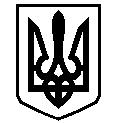 У К Р А Ї Н АВАСИЛІВСЬКА МІСЬКА РАДАЗАПОРІЗЬКОЇ ОБЛАСТІР О З П О Р Я Д Ж Е Н Н Яміського голови14 лютого   2018                                                                                                 №  17Про скликання  виконавчого комітету Василівської  міської ради  	Відповідно до ст. 42, 53 Закону України «Про місцеве самоврядування в Україні»Скликати  засідання  виконавчого  комітету Василівської міської ради Запорізької області  20 лютого   2018  року о 13-00 годині  в приміщенні  Василівської міської ради за адресою: м.Василівка, бульвар Центральний, 1.Включити до порядку денного  засідання виконавчого комітету міської ради  питання:Про затвердження тарифу на постачання теплової енергії ТОВ «Теплоінвест-Мелітополь»; Про надання дозволу  на розміщення  зовнішньої  реклами  ФОП  Шостін М.А.Доповідає – Карєва Т.О.  – заступник  міського голови з питань діяльності виконавчих органів ради, начальник  відділу економічного розвитку  виконавчого апарату міської ради.Про внесення змін в рішення виконавчого комітету  Василівської міської ради                                    від 22.12.2015 р. № 153 «Про створення конкурсного комітету  з визначення автомобільного перевізника на автобусному  маршруті загального користування в м.Василівка»; Про затвердження Паспорту автобусного  маршруту регулярних перевезень міського сполучення у звичайному   режимі руху в м.Василівка по маршруту № 1;Про затвердження Паспорту автобусного  маршруту регулярних перевезень міського сполучення у звичайному   режимі руху в м.Василівка по маршруту № 2;Про проведення конкурсу з  перевезення пасажирів на автобусному маршруті загального користування в м.Василівка  по маршруту № 1, № 2; Про надання дозволу на видалення та обрізку дерев в м. Василівка;Про виділення  дров  мешканцю м. Василівка. Доповідає – Борисенко Ю.Л. – заступник міського голови з питань діяльності виконавчих органів ради, начальник відділу комунального господарства та містобудування   виконавчого апарату міської ради. Про внесення змін в рішення виконавчого комітету Василівської міської ради від 26.01.2016 № 10 «Про створення комісії з надання грошової допомоги малозабезпеченим громадянам міста Василівка»;    Про надання матеріальної допомоги;Про зняття з квартирного обліку;Про внесення змін до черги  квартирного обліку;Про постановку на квартирний облік Ломейка С.В.;Про розгляд заяви Моісеєнка В.В. Про присвоєння поштової адреси  ½ частині  житловому будинку за адресою: м. Василівка, пров. Заводський 31/1;Про присвоєння поштової адреси  земельній ділянці та автомобільному гаражу за адресою:м. Василівка, вул. Шевченка, 77с/1;Про присвоєння поштової адреси  земельній ділянці та автомобільному гаражу за адресою:м. Василівка, вул. Шевченка, 77с/2;Про присвоєння поштової адреси  земельній ділянці та автомобільному гаражу за адресою:м. Василівка, вул. Шевченка, 77с/3;Про присвоєння поштової адреси  земельній ділянці та житловому будинку за адресою:м. Василівка, пров. Шкільний 14/1;Про передачу житлового приміщення в гуртожитку по вул. Дніпровській  буд. 32, кім. . Василівка в особисту власність Блощук Л.Р.;Про передачу житлового приміщення в гуртожитку по вул. Дніпровській  буд. 32, кім. . Василівка в особисту власність Ковальчук К.М.;  Про передачу житлового приміщення в гуртожитку по вул. Дніпровській  буд. 32, кім. . Василівкав особисту власність Михайленку Д.В.;Доповідає – Джуган Н.В.  - заступник  міського голови з питань діяльності виконавчих органів ради, начальник відділу з гуманітарних питань  виконавчого апарату міської ради.Міський голова                                                                                                Л.М.Цибульняк  